Přihláška na Objevitelskou sobotu 8.června 2013Závazně přihlašuji svého syna / dceru na Objevitelskou sobotu konanou  v Praze 8. června 2013.Údaje o účastníkovi programu:Jméno: Příjmení: Datum narození: Věk: Adresa školy: Zvolený typ programu:Počet obědů: Jméno a příjmení rodičů: Telefon: Email: V Praze dne ……………………………				Podpis rodičů: ………………………………….STORNO podmínky:V případě storna účasti na kurzu 5 a více pracovních dnů před konáním kurzu činí storno poplatek 50% kurzovného. V případě storna účasti méně než 4 dny před konáním kurzu se účastnický poplatek nevrací.Těšíme se na Vás a Vaše malé i velké ratolesti.Typ programuObsahOznačte x zvolený typ programuSTARTSe Světošlápkem kolem světaSvět příběhů a pohádekVyšehradská tajemství  (účast rodičů na tomto programu je vítaná)JUNIOR 1Co vlastně jíme aneb s chemikem v kuchyniKonstrukce a pohon letadelProgramování s Baltíkem – Baltíkovo bludištěJUNIOR 2Vyšehradská tajemstvíCo vlastně jíme aneb s chemikem v kuchyniHrátky se vzduchem a magnetyJUNIOR 3Programování s Baltíkem – Baltíkovo bludištěCo vlastně jíme aneb s chemikem v kuchyniSTUDENT 1Umění kolem nás – Světlo v uměníPříběhy a povídky, žurnalistika, divadloSTUDENT 2Konstrukce a pohon letadelFyzika: vzduch, magnetismusBiomedicínaSTUDENT PLUSZnáte pražské mostyBiomedicínaUmění kolem nás – světlo v uměníRODIČEAktuálně o CTY CECharakteristiky nadaných dětí, nadané sítě doma a ve školeAktuální světové trendy v péči o nadané, akce v ČRDalší informace poskytne:Jeanne Bočková, tel. 603 442 040, jeanne@strategic.czwww.uptoyou.cz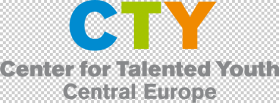 